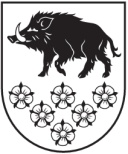 KANDAVAS NOVADA DOMEKANDAVAS NOVADA IEPIRKUMA KOMISIJADārza iela 6, Kandava, Kandavas novads, LV - 3120 Reģ. Nr.90000050886, Tālrunis 631 82028, fakss 631 82027, e-pasts: dome@kandava.lvKandavā22.05.2017.  		                                                            Ieinteresētam pretendentam Par atbildi uz jautājumu Iepirkumam ar ID Nr. KND 2017/11Kandavas novada dome ir saņēmusi jautājumu par iepirkuma „Kandavas novada Izglītības pārvaldes pakļautībā esošo izglītības iestāžu telpu vienkāršotā atjaunošana”, ID Nr. KND 2017/11 (turpmāk - Iepirkums), dokumentācijā ietvertajām prasībām un sniedz šādas atbildes:Jautājums Nr.1	8.pielikums. TEHNISKĀ SPECIFIKĀCIJA.4.5. punkts: “4.5. Izpildītājs uzņemas pilnu atbildību par būvlaukumu un tajā izvietoto materiālo vērtību apsardzi būvdarbu laikā.”Jautājums: ņemot vērā faktu , ka darbi notiek skolas noteiktās iekštelpās, konkrēti mūsu gadījumā meiteņu un zēnu tualetes telpās, bet paralēli tas notiks arī citās šīs pašas ēkas telpās (ko iespējams veiks cits uzņēmējs), vai pilna atbildība par “būvlaukumu” uzņēmējam, šinī gadījumā, ir korekta prasība un jēdziens?Atbilde:Atbilstoši Ministru kabineta 2014. gada 19. augusta noteikumiem Nr.500 “Vispārīgie būvnoteikumi” 2.9. apakšpunktam, būvlaukums ir atbilstoši būvniecības dokumentācijai dabā norobežota vai nosacīta būvdarbu veikšanai nepieciešamā teritorija, kurā notiks vai notiek būvdarbi, ar tajā esošo nepieciešamo aprīkojumu (pagaidu būves, iekārtas utt.). Saskaņā ar šo pašu noteikumu 100.12. apakšpunktu būvuzņēmēja pienākumos ietilpst nodrošināt, lai būvlaukumā netiktu ielaistas un neuzturētos nepiederošas personas.	Jautājums Nr.2	8.pielikums. TEHNISKĀ SPECIFIKĀCIJA.	2.4. punkts “Veikto Būvdarbu garantijas laiks ir 60 (sešdesmit) kalendārie mēneši.”10.pielikums Līguma projekts BŪVDARBU VEIKŠANAI8.1. punkts “8.1. Garantijas laiks veiktajiem Darbiem ir 60 (sešdesmit) mēneši pēc Darbu pieņemšanas – nodošanas akta, parakstīšanas.”Jautājums: Gan vienā, gan otrā dokumentā, attiecīgi, jēdzienos “Būvdarbi” un “Darbi” ir iekļauts garantijas termiņš ne tikai darbiem, bet arī materiāliem. Kā zināms, lielākā daļa materiālu ražotāji garantiju saviem izstrādājumiem dod 24 (divdesmit četri) mēneši, un uzņēmējs šos garantijas termiņus ietekmēt nevar, lūdzam izskatīt iespēju veikt attiecīgas korekcijas iepirkuma dokumentācijā šī jautājuma veiksmīgai risināšanai.	Atbilde:Saskaņā ar Ministru kabineta 2014. gada 19. augusta noteikumu Nr.500 “Vispārīgie būvnoteikumi” 1.pielikumu „Būvju iedalījums grupās atbilstoši būvniecības procesam” Kandavas Kārļa Mīlenbaha vidusskolas un Vānes pamatskolas pēc ēku iedalījuma ir III grupas ēka. 	Ministru kabineta 2014.gada 2. septembra noteikumu Nr. 529 „Ēku būvnoteikumi”  158. punkts, nosaka, ka paskaidrojuma rakstā norāda ar pasūtītāju saskaņotu termiņu, kurā pasūtītājs var prasīt, lai būvdarbu veicējs par saviem līdzekļiem novērš būvdarbu defektus, kas atklājušies pēc ēkas (izņemot sezonas ēku) vai tās daļas nodošanas. Minimālais būvdarbu garantijas termiņš pēc būvvaldes atzīmes veikšanas paskaidrojuma rakstā ir divi gadi, 176. punkts, nosaka, ka aktā norāda ar pasūtītāju saskaņotu termiņu, kurā pasūtītājs var prasīt, lai būvdarbu veicējs par saviem līdzekļiem novērš būvdarbu defektus, kas atklājušies pēc ēkas vai tās daļas nodošanas ekspluatācijā. Minimālais būvdarbu garantijas termiņš pēc akta parakstīšanas ir:176.1. trīs gadi otrās grupas ēkām;176.2. pieci gadi trešās grupas ēkām.	Pamatojoties uz augstāk norādīto, Pasūtītājs garantijas termiņu veiktajiem darbiem noteicis 60 (sešdesmit) mēnešus. Jautājums Nr.3Nolikuma 1.1. punktā norādīts:Līguma slēdzēja iestāde:Kandavas novada Izglītības pārvaldeReģ. Nr. LV90009230143Tālrunis: 63126520Bankas rekvizīti:Banka: A/S SEB bankaBankas kods: UNLALV2XBankas konts: LV86UNLA0050015030326Savukārt, 10.pielikums Līguma projekts BŪVDARBU VEIKŠANAI:“Kandavas novada dome, reģistrācijas numurs 90000050886, Dārza iela 6, Kandava, Kandavas novads, LV-3120, tās priekšsēdētāja Alfreda Ķieģeļa personā, kurš rīkojas uz Kandavas novada domes saistošo noteikumu Nr.5 “Kandavas novada domes nolikums” (apstiprināti ar Kandavas novada domes 2009.gada 30. jūlija lēmumu (prot. Nr.11, 3§)) pamata, turpmāk – PASŪTĪTĀJS, no vienas puses, un..”Atbilde:Iepirkuma procedūras rezultātā līgums tiks  slēgts ar Kandavas novada Izglītības pārvaldi, reģistrācijas numurs LV90009230143, Zīļu iela 2, Kandava, Kandavas novads, LV-3120, nevis Kandavas novada domi. Kandavas novada Iepirkuma komisijas priekšsēdētājs				Egīls DudeV.Stova63107375